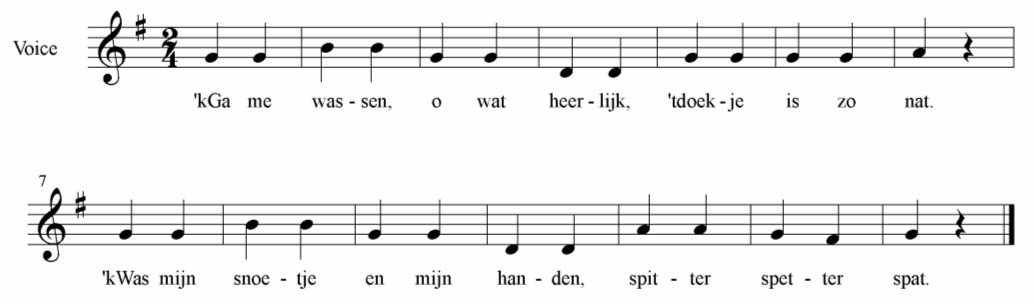 Versje :Ik kreeg van mama een doekje,Ik steek het in mijn broekje,Ik haal het er weer uit,Als ik mijn neusje snuit!